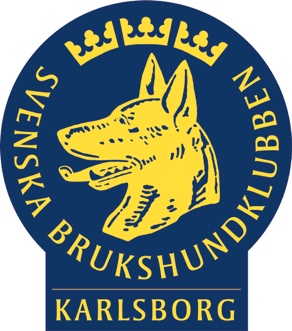 Styrelsemöte Karlsborgs brukshundklubb 2022-02-24Org. Nr 866600-0891Närvarande: Jan-Olof Säll, ordfFrida Gunnarsson, v ordf, närvarar via länkLars Henryson, kassörElisabeth Persson, suppl., ers Sandra Böttiger, sekrSandra Griph, ledamotJan Holmqvist, ledamotFrånvarande:Sandra Böttiger, sekrElin Dufva, ledamotConny Kling, suppl.1§ Mötets öppnandeOrdförande hälsade alla välkomna och förklarade mötet öppnat. 2§  BeslutsmässighetStyrelsen förklarade sig beslutsmässig.3§ Godkännande av dagordningenFöreslagen dagordning godkändes. 4§ Föregående mötes protokollProtokollet lades till handlingarna. 5§ Bordlagda ärendenKallelse till medlemsmöte ska skickas till medlemmarna minst 30 dagar innan mötet ska hållas. Möte skall hållas den 27:e mars kl 14:00 i klubbstugan Tallåsen. 6§ Ekonomisk rapportRäkning till Securitas ska skickas till en kostnad på 8.000 kr. 128.504 kr finns i klubbens kassa varav 10656,66 tillhör patrullhundskommittén. Lokalhyra från Studiefrämjandet har inkommit. Elkostnader har betalats. Deklarationen har inkommit. Elmätaren är bytt. 7§ Rapport från kommittéer:Trivselkommittén har höjt priserna på fika med anledning av dyrare inköpspriser.Utbildningskommittén har avgått.Agilitykommittén har avgått.Tävlingskommittén – utbildning för tävlingsledareWebmaster – Frida pratar med henne om uppgifter till hemsidan.Patrullhund – vilandeRUS – vilandeRäddningshund – vilandeSkydd – vilandeUppdrag – årsmöte i distriktet 12 mars. Jan-Olof Säll ska sitta ordförande på mötet och kan med anledning av detta inte vara med. Elisabeth Persson representerar Karlsborg.8§ Inkommande och utgående postInkommandeInformation från DS. UtgåendeInga utgående handlingar. 9§ Övriga frågorValberedningens förslag skickas ut tillsammans med dagordningen för medlemsmötet senast 7 dagar innan möte. 10§ Nästa möteNästa möte den 27:e mars kl 13:00 i klubbstugan Tallåsen. 11§ Mötets avslutandeOrdförande tackade för visat intresse och avslutade mötet kl. 19:08.Ordförande                                Sekreterare                                                 ……………….                           ………………………                       Jan-Olof Säll		         Elisabeth Persson, sekr på mötet